DEPARTAMENTO DE ORIENTACIÓN CEPA LUIS VIVES    Sesión de trabajo: Elaboración de trabajos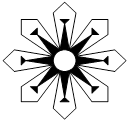 (Material para el tutor) Funciones generales trabajadas en la sesión:1. Presentarle una actividad que les permita reflexionar sobre su sistema de trabajo y estudio personal.2. Analizar cómo los alumnos realizan en trabajos personales de investigación de cada materia.3. interiorizar estrategias y técnicas para llevar a cabo de una forma eficaz y ordenada los trabajos propios de su nivel de formación.Ámbito de actuación tutorial: “enseñar a pensar” “enseñar a aprender”Lo esencial en todo proceso educativo, no será memorizar mecánicamente una serie de contenidos que el profesor transmita en una clase magistral, sino capacitar al alumno para que aprenda a aprender. Desde este enfoque adquieren sentido las TTI (técnicas de trabajo intelectual) como estrategias de enseñar a pensar al alumno e instrumentos eficaces para la adquisición, estimulación y desarrollo de hábitos, actitudes y valores.Consideraciones previas:Es conveniente que logremos una mayor sensibilización y una mayor conciencia en la necesidad de disponer de unas técnicas y unos recursos organizativos que garanticen una mayor eficacia en el estudio. A la hora de realizar un trabajo, deben de ser conscientes de que hay que prepararlo y planificarlo. Al acabar un trabajo, lo ideal es que tengan el sentimiento de “saber más” de ese tema. Puede ser útil que el tutor le muestre distintos tipos de trabajo.Desarrollo de la sesión:El tutor puede comenzar la sesión, pidiendo a los alumnos que expresen sinceramente cómo se llevan a cabo los trabajos (qué trucos tienen, qué fuentes utilizan, trampas…)Aclaración de lo que DEBE y no DEBE SER un trabajo. Asimilación de los pasos que deben darse en la realización de un trabajo de investigación.Bibliografía:-MARTÍNEZ DÍAZ, M. "Actividades de tutoría con alumnos de EE.MM." MEC 1991-GARCÍA NIETO N, CERMEÑO GONZÁLEZ, F. Y FERNÁNDEZ TARRERO, M. " La tutoría en las enseñanzas medias" Ed. I.C.C.E. Carpeta-I, Madrid.-BAZARRA RODRÍGUEZ Y VARIOS. "Aprender a vivir". Educación Secundaria Obligatoria. Plan de acción tutorial -RAMÍREZ Y GAGO L. "Guía práctica del profesor tutor. Educación primaria y Secundaria."-MEC. "Documentos de apoyo a la evaluación". Educación Secundaria Obligatoria"Sesión de trabajo: ELABORACIÓN DE TRABAJOS (material para el alumno)UN TRABAJO DEBE SER: 	Un trabajo:Debe ser: 					no debe ser:PASOS QUE SE DEBEN DAR PARA REALIZAR	UN TRABAJOELEGIR EL TEMAA veces nos lo imponen, lo que nos libera de la tarea de elegirlo. Si te dejan más margen de decisión, es tu oportunidad de elegir el tema que más te atraiga. La dificultad, sin embargo, es centrar el tema.EXAMINAR DETALLADAMENTE EL SIGNIFICADO DE LAS PALABRAS DEL TEMA. EMPEZAR CUANTO ANTES A PENSAR SOBRE EL TRABAJO QUE TENGAS QUE REALIZAR.Asegúrate de entender todas las indicaciones de tu profesor acerca del trabajo ¿qué me piden? ¿Cuál es la fecha tope de entrega? ¿Existe un límite de páginas? ¿Puede presentarse en ordenador o a mano? Apunta todas las indicaciones en tu libreta o agenda.RECOGER TODO EL MATERIAL QUE SE PUEDAPuedes acudir a los libros de texto, a la biblioteca, ver videos o documentales relacionados con el tema, consultar en internet…LLEVAR UN CUADERNO DE APUNTESO algunas hojas específicas para anotar ideas que vayan surgiendo del trabajo o de aquellas dudas que debes consultar a tu profesor.EMPEZAR A LEER EL MATERIAL QUE TENGASLa lectura es la mayor fuente de ideas. Puedes consultar el diccionario, libros, revistas, etc. Aparta el material que no te resulte útil para tu trabajo.PLANIFICAR EL TRABAJO QUE VAS A ESCRIBIRRealiza un pequeño esquema para ordenar tus ideas. Por lo general (si tu profesor no te especifica otro esquema), todo trabajo tiene:Una introducción. Comentario general sobre el objeto del trabajoEl cuerpo principal. Los puntos que vas a desarrollar.Una conclusión. Resumen de las ideas principales u opinión personal.REALIZAR LA PRIMERA REDACCIÓN DEL TRABAJOLa primera redacción es un diseño inicial, una primera prueba, que después podrás cambiar. CUIDAR EL ESTILOEl estilo son las palabras que has escogido para expresar tus pensamientos. Procura escribir con un estilo directo y sencillo. Si tus ideas son claras, la redacción va a resultar más entendible.AHORA REDACTA DE NUEVO EL TRABAJOLee de nuevo tu borrador, para poder juzgarlo de manera más crítica y cámbialo para mejorarlo.REALIZA UN CONTROL DEL TRABAJOEs bueno hacerse preguntas sobre el trabajo, como las siguientes:¿Responde el trabajo a la cuestión o trata el argumento establecido?¿Trata todos los puntos principales y los profundiza suficientemente?¿Es correcto y significativo el contenido?¿Se ha utilizado lógicamente el material?¿Está cada punto importante ilustrado con ejemplos y citas?¿Se percibe claramente la distinción entre tus propias ideas y las que tomas de otros autores?¿Citas todas las fuentes y la bibliografía?¿Es adecuada la extensión del trabajo respecto de su objetivo?¿Está escrito de forma clara y simple?¿Está correcta la expresión gramatical, la ortografía y la presentación?PROCURA SER SEVERO CONTIGO MISMO, YA QUE EL PROFESOR SE LAS HARÁ TAMBIÉN CUANDO TE LO CORRIJA.CUIDA LA PRESENTACIÓN EXTERNA.Siempre te juzgarán por lo que entregues, no por lo que hayas tardado en hacerlo.AUNQUE TE RESULTE PESADO AL PRINCIPIO, SIGUE TODOS LOS PASOS AL REALIZAR TUS TRABAJOS Y ESFUÉRZATE EN LLEVARLOS A CABO. UNA VEZ QUE COJAS EL HÁBITO NO TE SERÁ DIFÍCIL HACERLO.PASOS PARA REALIZAR UN BUEN TRABAJO           1. ELIGE BIEN EL TEMA		2. HAZTE UNA SERIE DE PREGUNTAS 		QUE DESEAS CONTESTAR DEL TRABAJO		3. RECOGE TODO EL MATERIAL QUE 		PUEDAS		4. ANOTA TODAS LAS IDEAS QUE TE 			VAYAN SURGIENDO.		5. LEE TODO EL MATERIAL QUE TENGAS		6. CONFECCIONA UN PLAN DE TRABAJO Y EL ESQUEMA GENERAL.		7. REALIZA LA PRIMERA REDACCIÓN O BORRADOR DEL TRABAJO		8. CUIDA EL ESTILO		9. REVISA OTRA VEZ EL TRABAJO Y 		REDÁCTALO DE NUEVO.		10. PROCURA REALIZAR UN CONTROL 		DE TU TRABAJO. CUIDA LA PRESENTACIÓN.